WIPO Webinar on Women in Innovation in the Philippines;In Celebration of International Women’s Monthorganized by the World Intellectual Property Organization (WIPO) and the Intellectual Property Office of the Philippines (IPOPHIL)provisional programMarch 23, 2022 1:00 to 5:00 p.m., Philippines Time (PHT);  7:00 to 11:00 a.m. (CET)prepared by the International Bureau of WIPOWednesday, March 23, 202212.30 – 1.00 	Registration of all participants: Join Zoom Link (Link provided by email)1.00 – 1.10		Opening Remarks:(7.00am CET)Mr. Rowel S. Barba, Director General, Intellectual Property Office
                           of the Philippines (IPOPHL), Taguig CityMs. Lisa K. Jorgenson, Deputy Director General, Patents and
                           Technology Sector, World intellectual Property Organization
                           (WIPO), GenevaSecretary Ramon M. LopezDepartment of Trade and Industry (DTI), tbcSecretary Fortunato T. de la PeñaDepartment of Science and Technology (DOST), tbc1.10 – 1.30	Introduction to Patents and its Benefits for Women InventorsSpeaker:	Ms. Nina Belbl, Associate Legal Officer, 			Patents and Treaties Law Section,	Patent and 					                  Technology Law Division, WIPO, Geneva1.30 – 1.40	Break 1.40 – 2.20	WIPO Global IP Services for Women Inventors – The Patent Cooperation Treaty (PCT).  A System for International Patent Protection.Speaker:	Ms. Anjali Aeri, Counsellor, PCT International 						         Cooperation Division, WIPO, Geneva2:20 – 3.20		Drafting a Commercially Relevant Patent Application.  			The WIPO Inventor Assistance Program.Speaker:	Ms. Marta Diaz Pozo, Associate Legal Officer, IP 			                            Commercialization Section, IP for Business Division, 
                                     WIPO, Geneva3:20 – 3:45		Enhancing Philippine Innovation:  IPOPHL’s Services for Inventors
                            					Speaker: 	Director Lolibeth R. Medrano 
                                                                 Bureau of Patents, IPOPHL, Taguig City3:45 – 4:15		Women Innovation in the Philippines: 
	Speaker:	Testimonial from a Filipina Innovator 4:15 – 4:55		Patent Commercialization and Valuation:  Theory and Practice in the
                            PhilippinesSpeaker:	Atty Daniel S. Hofileña, Partner, Kalaw, Prasad, 
                                                                 and Hofileña Law, (city)4.55 - 5:00		Closing Remarks:			Mr. Nelson P. Laluces, Deputy Director General, IPOPHL, Taguig City[End of document]EE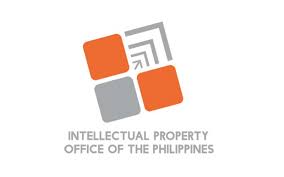 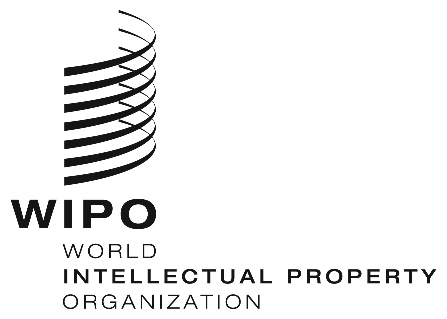 Intellectual property office of the philippineswebinarwebinar  wipo/inn/mnl/22/1/1 Prov.    wipo/inn/mnl/22/1/1 Prov.  ORIGINAL: EnglishORIGINAL: EnglishDATE: March 18, 2022DATE: March 18, 2022